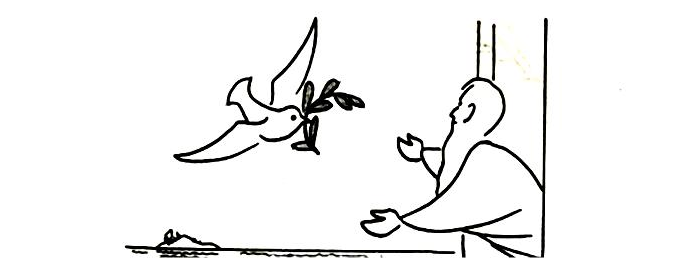 Project HOPE For NetworkingKASSAGAM YOUTH EMPOWERMENT CENTRE, NYABERA CHIEF CAMP	P.O Box 1966-40100 KISUMU-KENYAEmail: projecthopefoundation@gmail.comTel: +254-723-479-325				 +254-733-190-721PROFILE2014ContentsChapter 1:	Introduction……………………………………………..   3Chapter 2:	Our Core thematic Areas…………………………….   4Chapter 3:	Our Projects………………………………………………   5	Current ongoing Projects …………………………….  5Chapter 4:	Management………………………………………………  6Chapter 5:	Partnership, Collaboration & Networking……….  7	Current Partners ………………………………………   7EnclosureAttachment A: ………………………………………………………………      8INTRODUCTION	Project HOPE For Networking is a Community Based Organization that is works in Kisumu County. We have a variety of programs that seek to address various issues in the Community from matters of Health, Education and training, Youth empowerment and much more. Our main target groups are the sex workers, MSMs and injecting drug users.                                          Our Goal: ‘‘No more new HIV infections {getting to Zero}, no more discrimination and No more Deaths due to AIDS.’’             Our Mission: ‘‘To define and build a Society that reactivates the Human Nature and Human Dignity in Respect to the Environment’’            Our Vision: “To have an Empowered, Healthy and Visionary Youths and members of the community”OUR KEY THEMATIC AREAS	As Project HOPE For Networking, our key thematic areas of operation include the following; Youth empowermentHIV/AIDSCancerTB (tuberculosis)MalariaOrphans & Vulnerable childrenEnvironmental ConservationEducation & TrainingReproductive HealthGender Equality, Equity & Empowerment of WomenAdult EducationOUR PROJECTS	We are venture into various projects so as to address the various challenges that the community faces in the modern day to day live. These projects include;Tree planting (The Greener Phases project)Orphans & Vulnerable ChildrenE.C.D (Early Childhood Education)Rescue CentreAdult EducationPatient support Centre (P.S.C)Moonlight VCTTB projectSports for Social ChangeThe Mathematics Symposium Medical Clinic CenterVolunteer projectBeyond the Will Smith ChallengeBreast Cancer AwarenessBreast Milk EducationFight against PolioStress Management projectTheatre ArtsHome Based careMaternity ClinicFinancial Literacy project {Entrepreneurship Training}Feed the Future ProjectCURRENT PROJECTS THAT ARE ONGOING:Financial Literacy projectAdult EducationTree planting (Greener Phases project)OVCs projectFeed the Future projectSports for Social ChangeMANAGEMENT	Project HOPE For Networking is managed by the Board of Directors who hold office for a year. This is an oversight Board & the current Board of Directors in office are as follows;PARTNERSHIP, COLLABORATION & NETWORKING	We as an Organization that undertakes various programs in the Community saw it wise to make partnerships, collaboration and Networking an important structure to enable us co-exist together and also make work easier in the community, thus to prevent duplication of projects. The joining of resources is important so as to multiply our abilities to empower the Community.	For the said reasons, we as seek to partner, collaborate and network with like minded Organizations as well as the Government Ministries as follows;ipa (innovation for poverty action)Ministry of Agriculture & LivestockFisheries MinistryMinistry of LandMinistry of Gender, Children and Social Development-Department of Gender & Social Development Enablis East AfricaMinistry of Environment & Mineral ResourcesDivision of Malaria ControlNational AIDS/STD Control ProgramMaisha-National AIDS Control CouncilKenya National Bureau of StatisticsUNDPUSAID KenyaTowa ProjectUNEPYouth Enterprise Facility ILOCurrents partners:Equity BankYouth Enterprise Development FundDepartment of Youth Development {the old Ministry of Youth Affairs and Sports} now under the Ministry of Devolution & PlanningNational Council for Population DevelopmentLiverpool VCT Western KenyaVi AGROFORESTRYGreen Zone Agencies {under the USAID-KHCP, “Feed the Future Project”}Care InternationalKCBs/nNAME OF BOARD MEMBERPOSITION HELD IN THE BOARD1BENARD RUSSELS ODHIAMBOSECRETARY TO THE BOARD2JUDII OWABOARD MEMBER3Rev.Fr. EMMANUEL AMOLLOBOARD MEMBER4CHRIS AKUNBOARD MEMBER5FIDES MUGWANG’ABOARD MEMBER6MARY  MUGWANG’ACHAIR PERSON TO THE BOARD